第8回　中健次郎先生　気功講習会　中先生、DVD付き新刊が6月に発売されます。素晴らしい画像がたっぷり。さらに，発展してゆく気功の世界。皆様、心と身体の軽く楽しい毎日を！！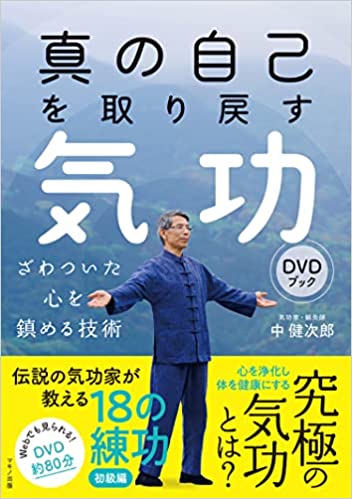 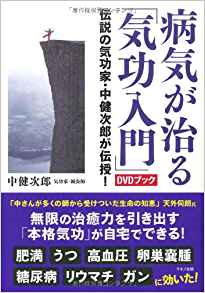 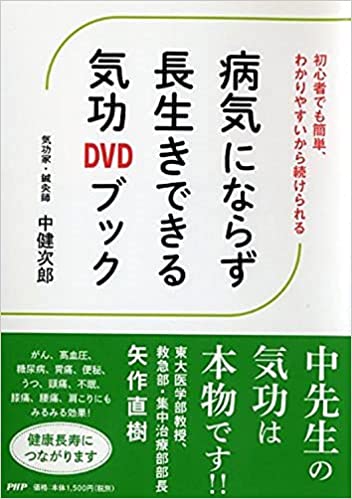 時  　　　5月　20日　（土曜日）場所　　　午前　神鍋山　　　午後　　西気コミュニティーセンター  　講習時間　 午前の部　１０時～１２時半　   午後の部　１３時半～１６時参加費　　　①　②　それぞれ　４５００円　　①②　両方通しで、　③　８０００円　　　　　　お昼は、お弁当（別途料金）　をご用意できますお申し込み　　とちの実健康倶楽部クリニック　　　電話　０７９６－４５－２２１１　ホームページhttp://www.tochinomi-kenkou.jpお問い合わせから、ご連絡ください。